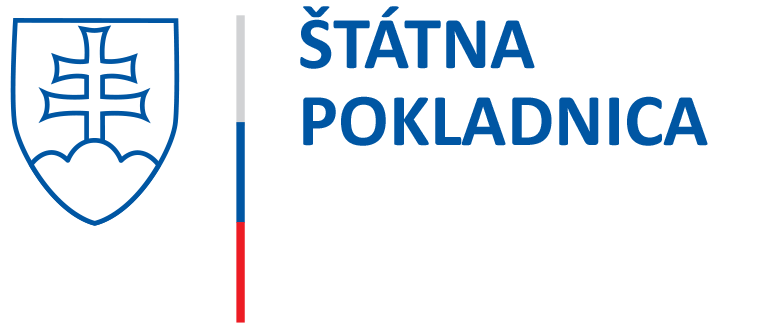 Rámcová zmluva o vkladových účtoch v euráchuzavretá na základe § 6 ods. 1 písm. i) zákona č.291/2002 Z. z. o Štátnej pokladnici a o zmene a doplnení niektorých zákonov v znení neskorších predpisov a podľa § 716 a nasl. zákona č.513/1991 Zb. Obchodný zákonník v znení neskorších predpisovZmluvné strany:Štátna pokladnicaSídlo: Radlinského 32, 810 05 Bratislava 15  Zastúpená: Ing. Janou ĎURICOVOU, riaditeľom Štátnej pokladnice						IČO: 	36065340(ďalej len  „Štátna pokladnica“)aKlient:ID Klienta/VOJ:Sídlo:				Zastúpený:			IČO:	(ďalej len "klient").Článok 1Predmet zmluvyŠtátna pokladnica sa zaväzuje za podmienok dohodnutých v tejto Rámcovej  zmluve o vkladových účtoch v eurách (ďalej len „zmluva“) zriadiť pre klienta vkladový účet v slovenskej mene (ďalej len „EUR“) a platiť z finančných prostriedkov na účte úroky v dohodnutej výške a klient sa zaväzuje dohodnutým spôsobom vložiť na vkladový účet finančné prostriedky v EUR a splniť ďalšie podmienky podľa tejto zmluvy a Všeobecných podmienok Štátnej pokladnice pre vedenie účtov klientov, poskytovanie platobných služieb a zúčtovanie platobných operácií na týchto účtoch (ďalej len „VP ŠP“), ktoré sú zverejnené na internetovej stránke Štátnej pokladnice  www.pokladnica.sk.Článok 2Základné ustanoveniaVymedzenie pojmov:Vkladom podľa tejto zmluvy sa rozumie vklad finančných prostriedkov v EUR na účet zriadený na určenú dobu viazanosti.Vkladový účet  je osobitný účet pre každý jednotlivý konkrétny vkladový vzťah podľa tejto zmluvy.Doba viazanosti vkladu je obdobie, ktoré sa začína dňom pripísania finančných prostriedkov na vkladový účet v Štátnej pokladnici a končí najneskôr v deň splatnosti. Štátna pokladnica vedie vkladové účty s týmito dobami viazanosti: sedem dní, štrnásť dní, jeden mesiac, tri mesiace, šesť mesiacov a dvanásť mesiacov.Úroková sadzba je cena vyjadrená v % p. a.Istina je objem vkladu vyjadrený v  EUR.Deň splatnosti vkladu pre vklady zriadené na dohodnutú dobu viazanosti pripadá na deň, ktorý sa zhoduje s dňom pripísania úrokov na účet klienta. Ak pripadne deň splatnosti vkladu na deň, ktorý nie je pracovným dňom v Slovenskej republike, je dňom splatnosti vkladu najbližší predchádzajúci pracovný deň.Deň prolongácie vkladu je dňom, kedy sa odpíše a pripíše istina na vkladový účet. Ak pripadne deň prolongácie vkladu na deň, ktorý nie je pracovným dňom v Slovenskej republike, je dňom prolongácie vkladu najbližší predchádzajúci pracovný deň.Obdobie úročenia začína dňom zúčtovania finančných prostriedkov v prospech účtu klienta a končí dňom predchádzajúcim dňu ich výberu alebo prevodu.Disponent pre vkladové účty (ďalej len „disponent pre VÚ“) je používateľ klienta uvedený v Zozname používateľov splnomocnených na prístup ku vkladovým účtom k Rámcovej zmluve o vkladových účtoch v eurách.Pri zakladaní a zmene vkladového účtu klient postupuje podľa platných VP ŠP.Článok 3Výška úroku a spôsob dohodnutia úrokovej sadzbyŠtátna pokladnica sa zaväzuje platiť za dohodnutú dobu viazanosti vkladu úroky z vkladu vo výške prislúchajúcej vybranému druhu vkladového účtu podľa doby viazanosti vkladu a podľa ponuky zverejnenej na internetovej stránke www.pokladnica.sk.Štátna pokladnica vklad úročí úrokovou sadzbou platnou pre danú dobu viazanosti vkladu v deň, v ktorom klient uskutočnil vklad na vkladový účet, resp. v deň prolongácie vkladu. Výška úrokovej sadzby je počas celej dohodnutej doby viazanosti nemenná. Štátna pokladnica sa zaväzuje platiť úroky vo výške zodpovedajúcej zvolenej metóde Standard/Standard a zverejnenej úrokovej sadzbe. Úroky sa budú pripisovať vždy na konci obdobia úročenia. Článok 4Nakladanie s vkladom počas dohodnutej doby viazanosti vkladu a po jej uplynutíKlient nie je oprávnený nakladať s vkladom počas dohodnutej doby viazanosti vkladu.Po uplynutí dohodnutej doby viazanosti vkladu Štátna pokladnica poukáže vklad navýšený o kreditné úroky na bežný účet klienta v Štátnej pokladnici, ktorý zadefinoval disponent pre VÚ pri zriadení vkladu, pokiaľ klient nepožiada Štátnu pokladnicu o pripísanie vkladu a úrokov v prospech iného účtu klienta v Štátnej pokladnici jeden pracovný deň pred dňom splatnosti vkladu. Za splnenie záväzku Štátnej pokladnice vyplatiť vklad s úrokom klientovi po uplynutí dohodnutej doby viazanosti sa považuje odpísanie vkladu a úrokov z účtu vedeného v Štátnej pokladnici v deň splatnosti vkladu a súčasne pripísanie vkladu a úrokov na účet klienta v Štátnej pokladnici. Článok 5Spoločné a záverečné ustanoveniaSpolu so zmluvou je klient povinný predložiť k Rámcovej zmluve o vkladových účtoch v eurách Zoznam používateľov splnomocnených na prístup ku vkladovým účtom s úradne osvedčeným podpisom štatutárneho zástupcu klienta, nie starším ako 3 mesiace. Za správnosť a aktuálnosť údajov poskytnutých Štátnej pokladnici zodpovedá štatutárny zástupca klienta.Klient má právo meniť a dopĺňať Zoznam používateľov splnomocnených na prístup ku vkladovým účtom k Rámcovej zmluve o vkladových účtoch v eurách formou písomného dodatku podpísaného štatutárnym zástupcom klienta, pričom túto zmenu musí Štátnej pokladnici doručiť najneskôr 1 pracovný deň pred jej účinnosťou.Za služby poskytnuté podľa tejto zmluvy sú klientovi účtované náklady podľa platnej Špecifikácie úhrady nákladov za vykonanie služieb a platobných operácií, ktorá je zverejnená na internetovej stránke Štátnej pokladnice  www.pokladnica.sk a o ktorej klient prehlasuje, že je s ňou oboznámený a súhlasí s ňou.Pokiaľ nie je v tejto zmluve uvedené inak, je možné túto zmluvu meniť a dopĺňať len vo forme písomných dodatkov podpísaných oprávnenými zástupcami obidvoch zmluvných strán.Vkladový účet podľa tejto zmluvy vzniká v každom jednotlivom prípade momentom skutočného pripísania vkladu v prospech vkladového účtu, ku ktorému dôjde v súlade s podmienkami tejto zmluvy.Túto zmluvu môže vypovedať ktorákoľvek zmluvná strana formou písomnej výpovede, pričom vysporiadanie dohodnutých vkladov sa realizuje podľa podmienok dohodnutých pri začiatku jednotlivých vkladových účtov podľa bodu B.1.4 VP ŠP a podľa tejto zmluvy. Klient môže túto zmluvu písomne vypovedať kedykoľvek s okamžitou účinnosťou a Štátna pokladnica môže zmluvu kedykoľvek písomne vypovedať, pričom výpovedná lehota je dva mesiace a začína plynúť nasledujúcim kalendárnym dňom po doručení výpovede klientovi. Táto zmluva je vyhotovená v dvoch vyhotoveniach, z ktorých každá zmluvná strana dostane  jeden originál.Táto zmluva nadobúda platnosť dňom podpísania zmluvy obidvomi zmluvnými stranami a účinnosť dňom ....V Bratislave, dňa						V _______________, dňa___________za Štátnu pokladnicu:						za klienta:Ing. Jana Ďuricováriaditeľ Štátnej pokladnice   Pečiatka					       		Pečiatka      